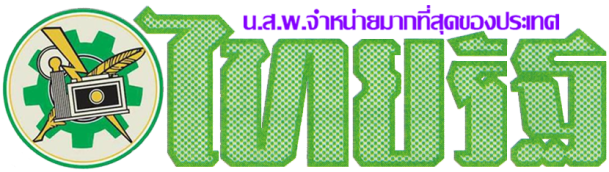 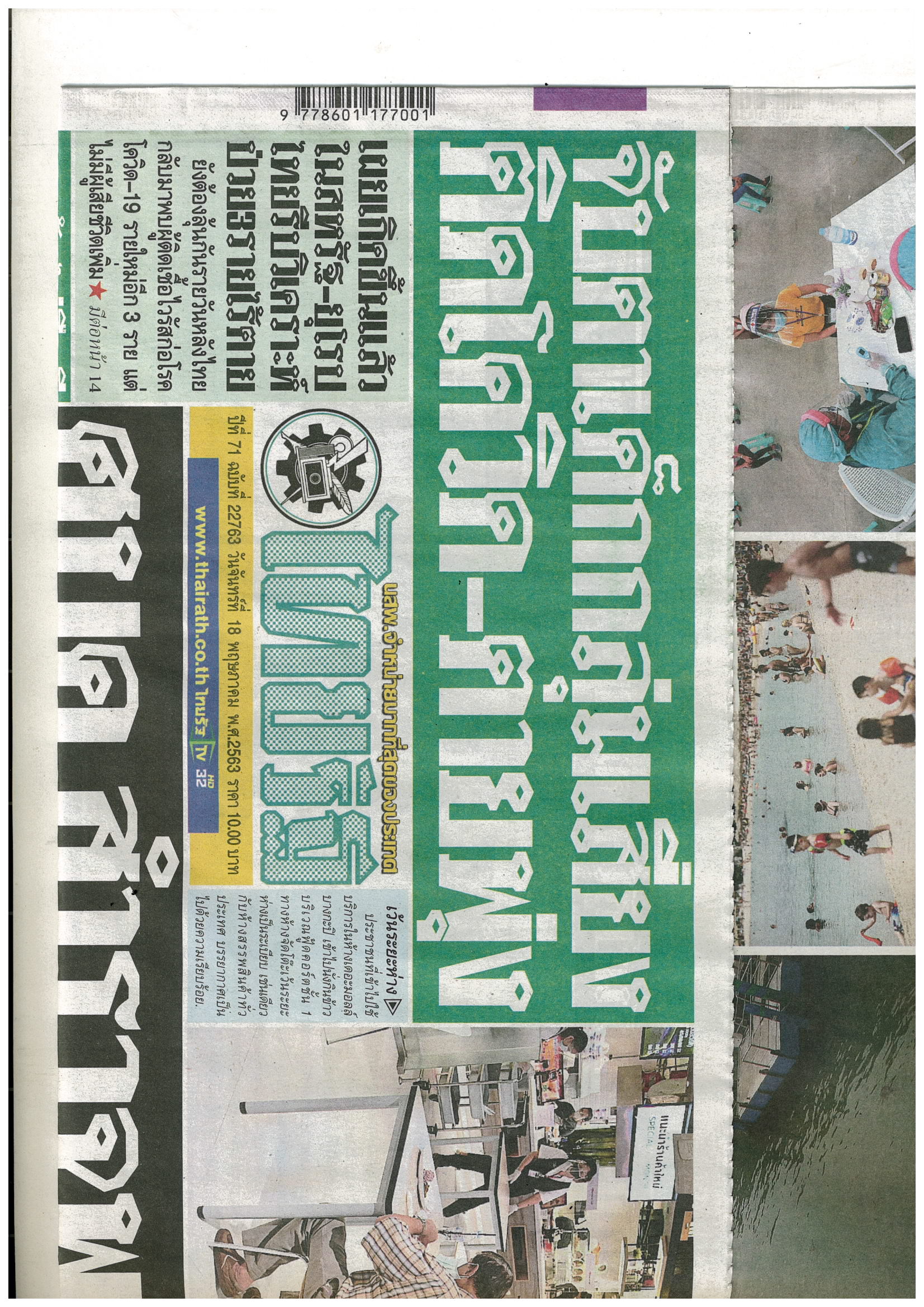 ข่าวประจำวันจันทร์ที่ 15 พฤษภาคม 2563 หน้าที่ 1ข่าวประจำวันจันทร์ที่ 15 พฤษภาคม 2563 หน้าที่ 1 (ต่อหน้า 14)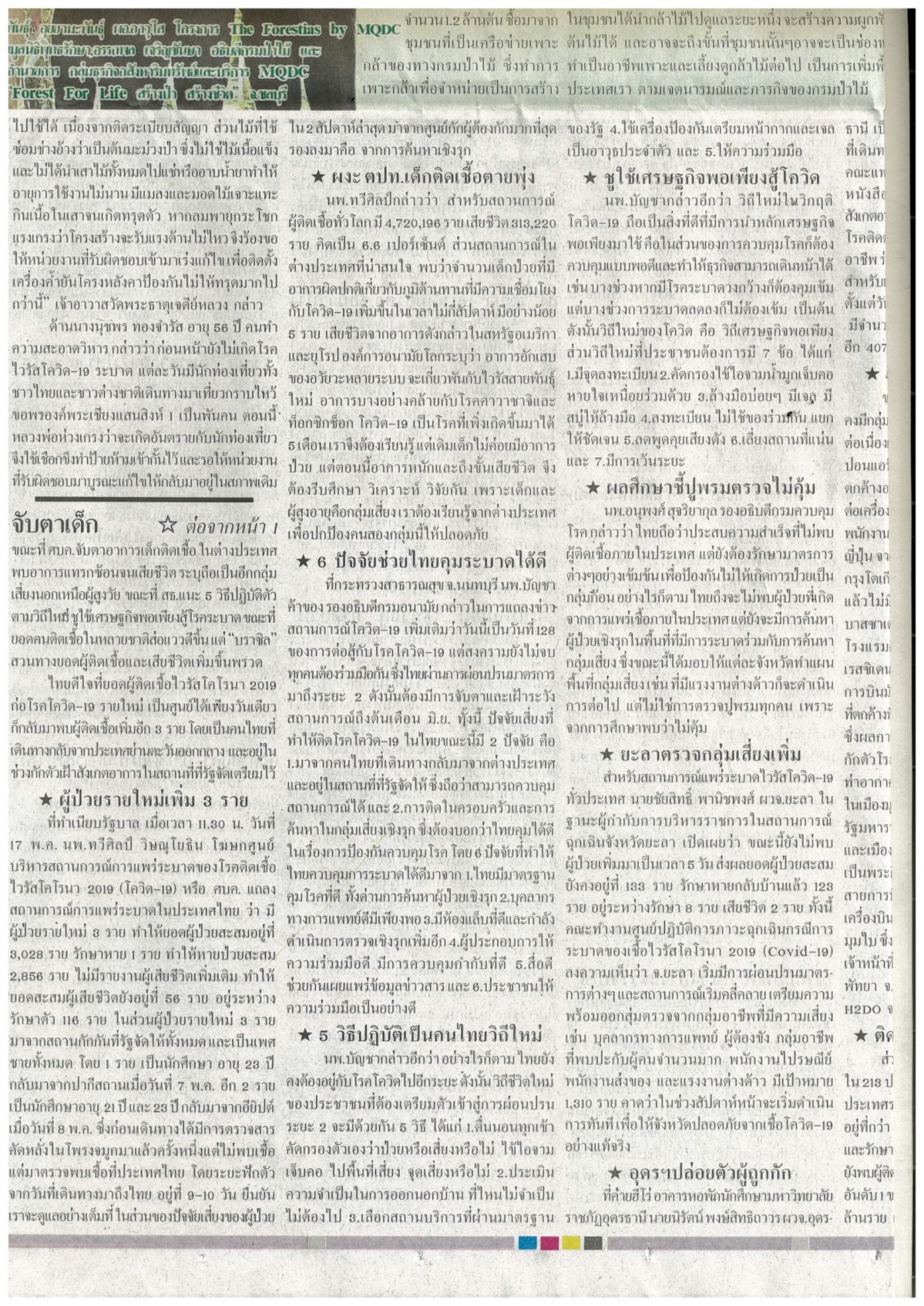 .ข่าวประจำวันจันทร์ที่ 15 พฤษภาคม 2563 หน้าที่ 1 (ต่อหน้า 14)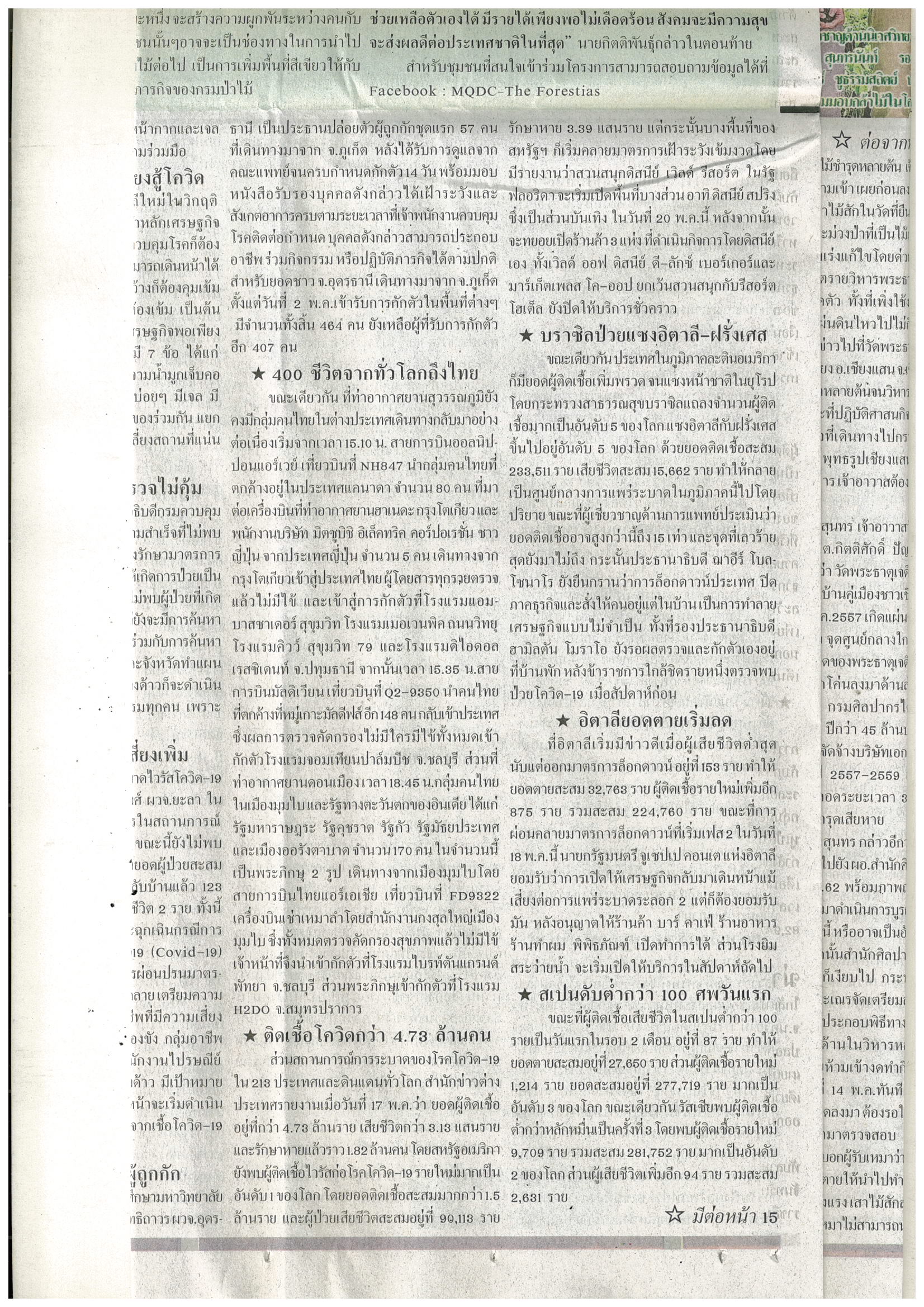 ข่าวประจำวันจันทร์ที่ 15 พฤษภาคม 2563 หน้าที่ 1 (ต่อหน้า 15)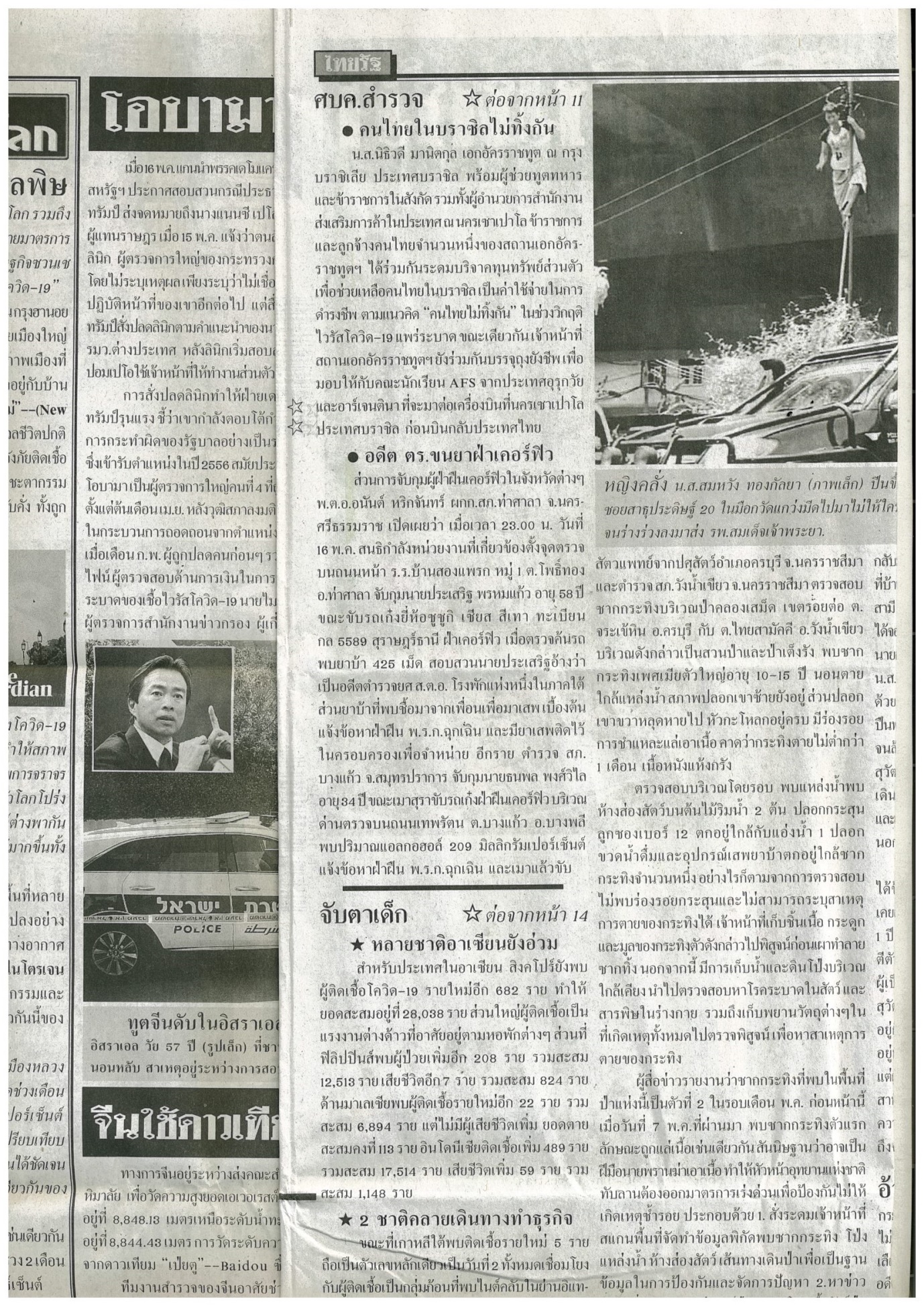 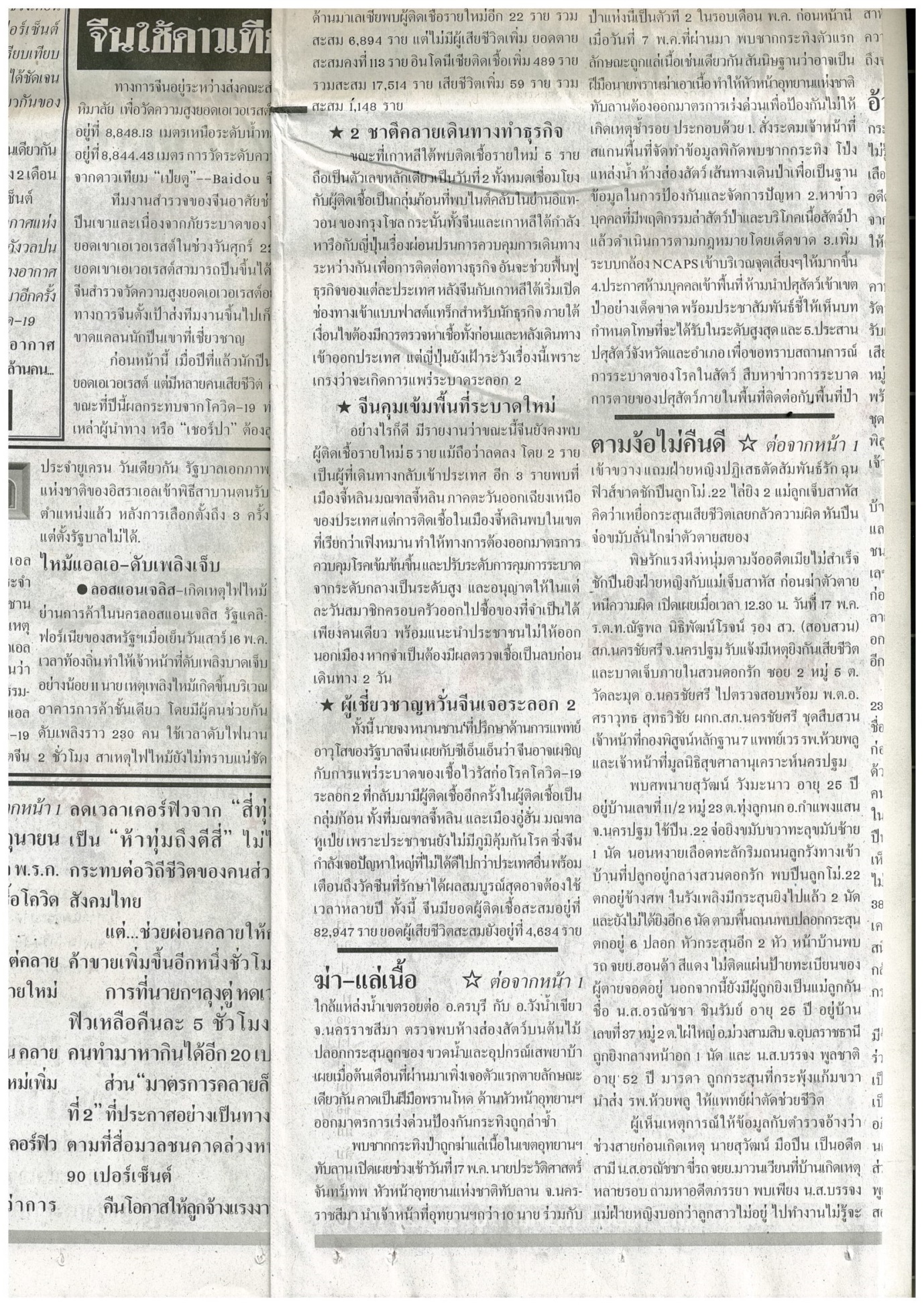 ข่าวประจำวันจันทร์ที่ 15 พฤษภาคม 2563 หน้าที่ 12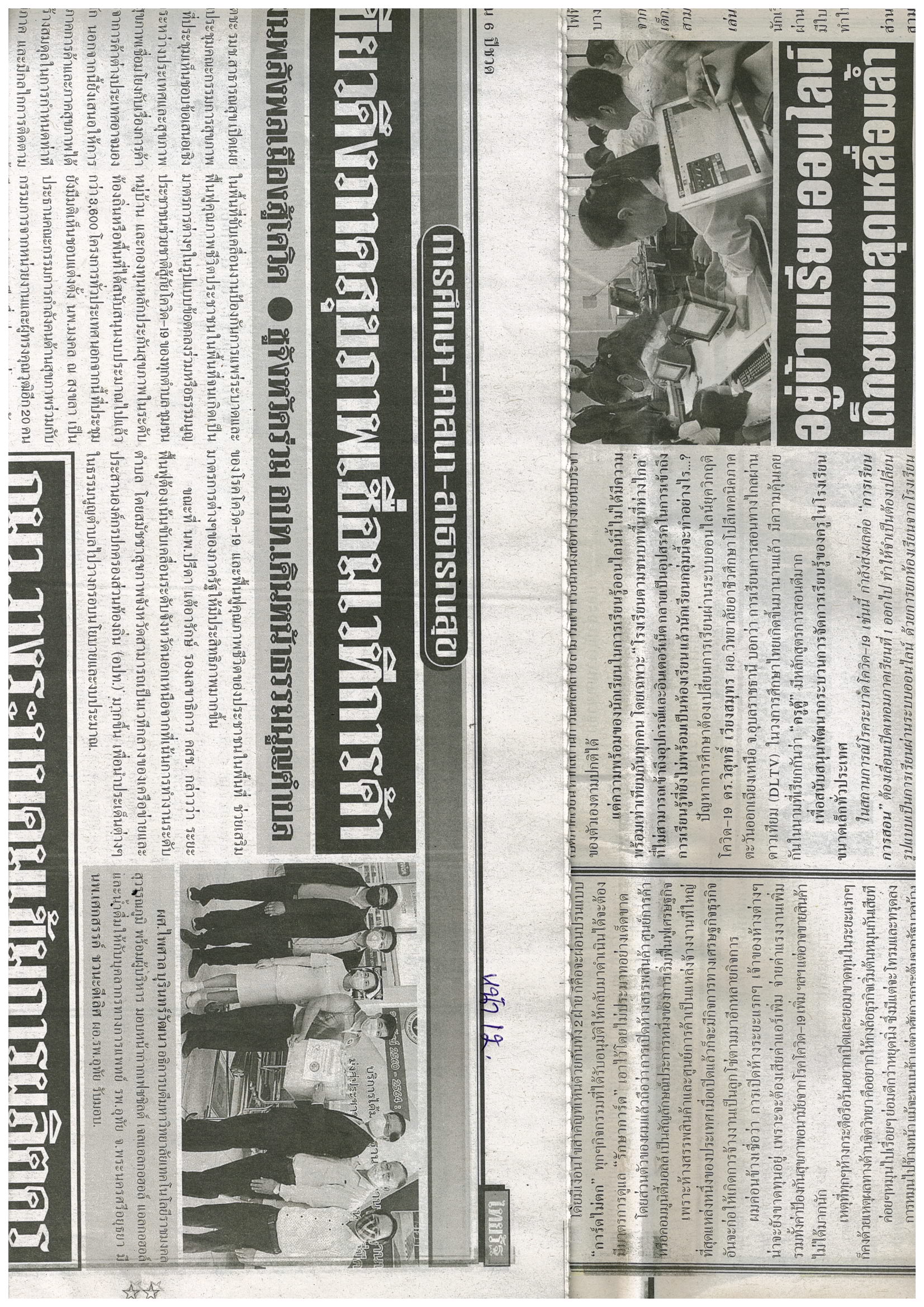 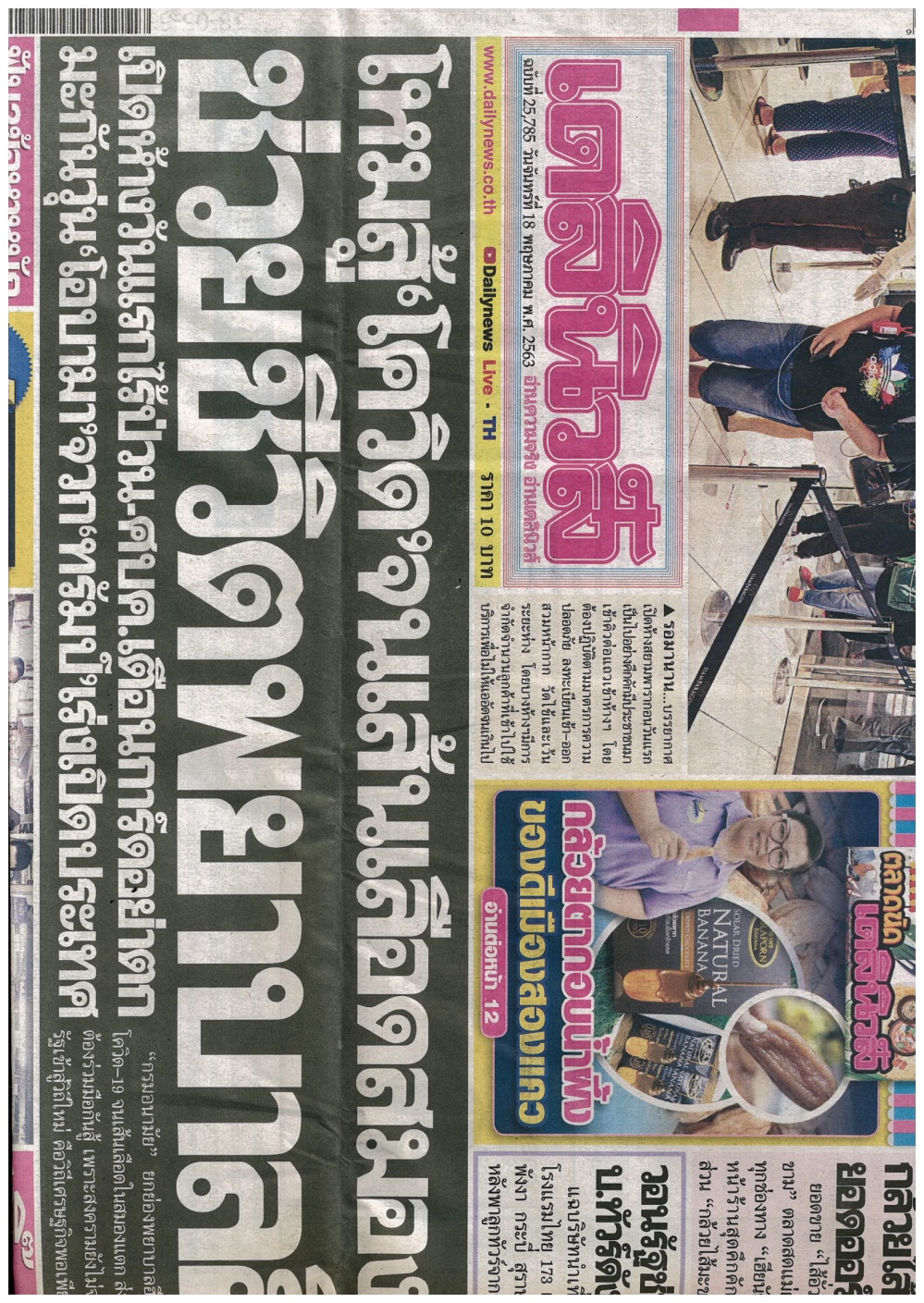 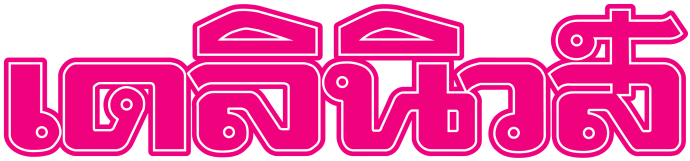 ข่าวประจำวันจันทร์ที่ 15 พฤษภาคม 2563 หน้าที่ 1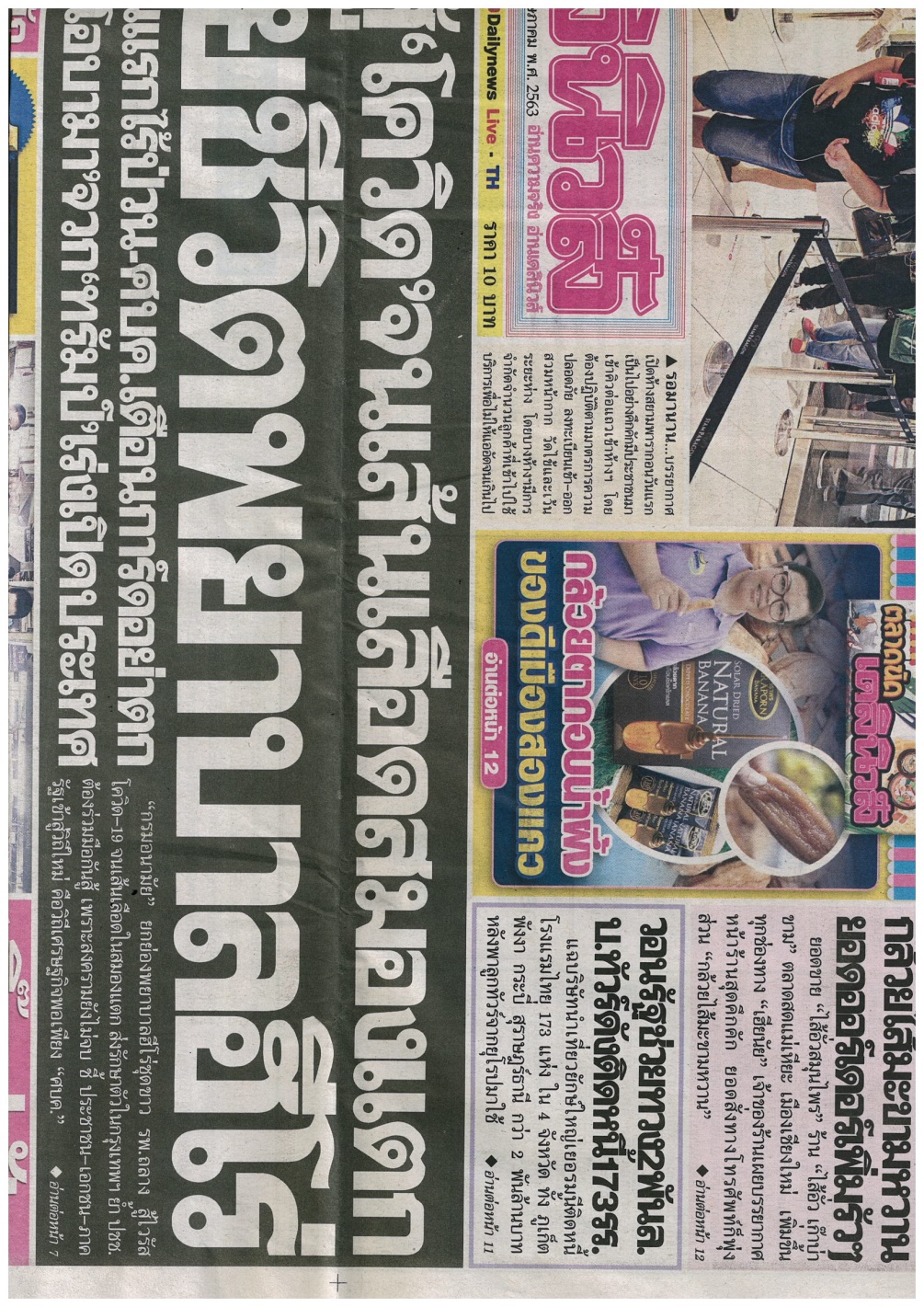 ข่าวประจำวันจันทร์ที่ 15 พฤษภาคม 2563 หน้าที่ 1 (ต่อหน้า 7)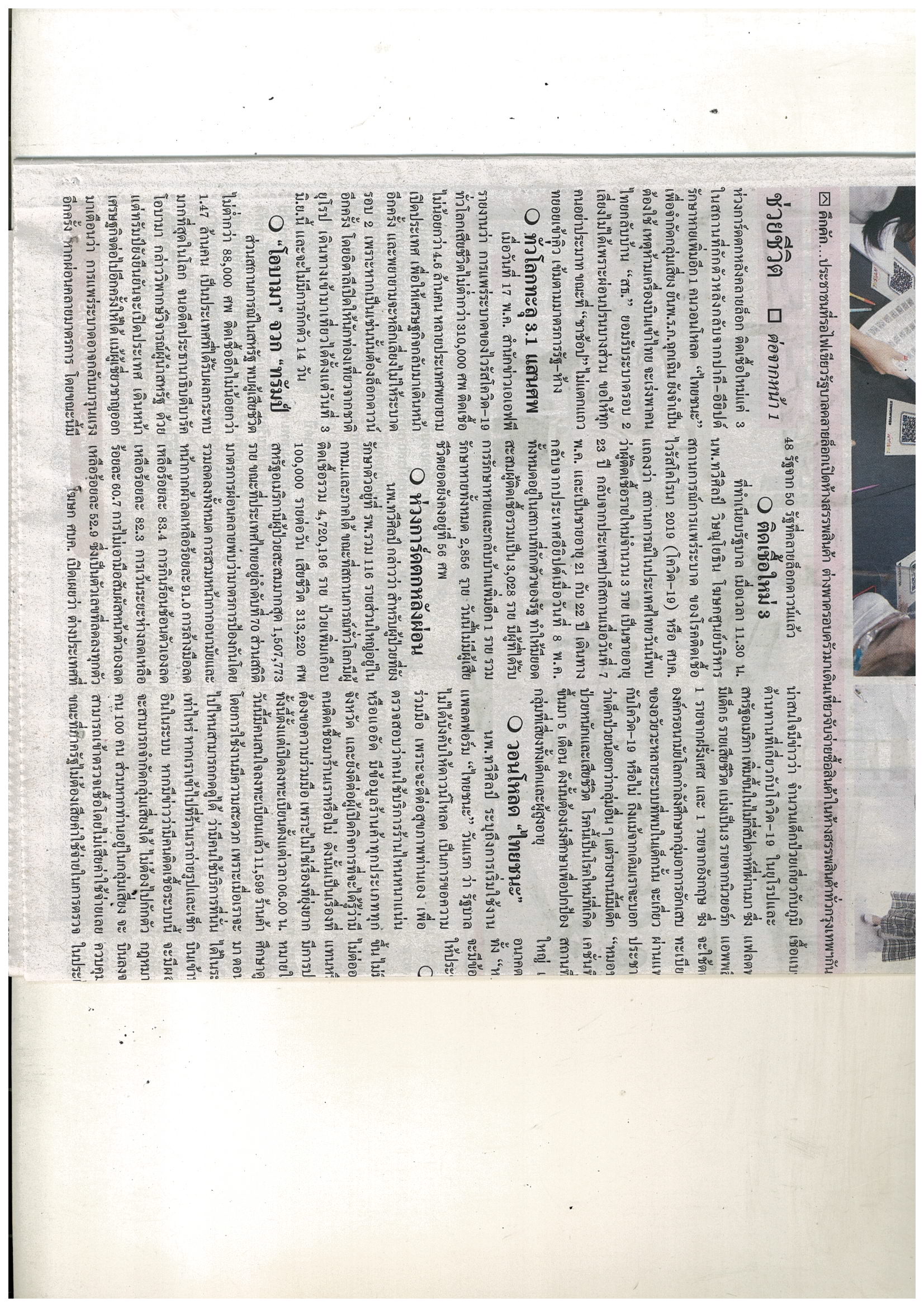 ข่าวประจำวันจันทร์ที่ 15 พฤษภาคม 2563 หน้าที่ 1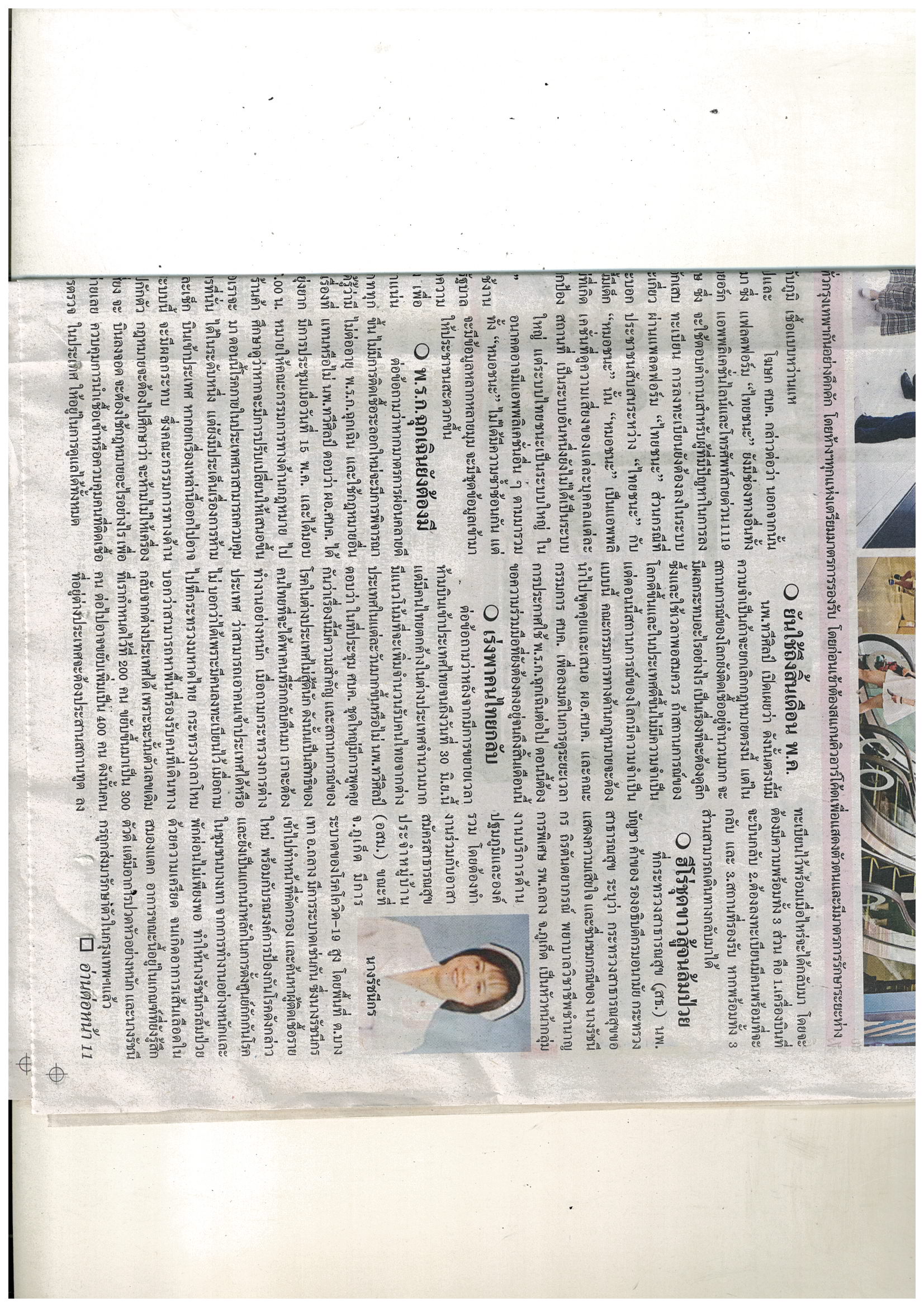 ข่าวประจำวันจันทร์ที่ 15 พฤษภาคม 2563 หน้าที่ 1 (ต่อหน้า 11)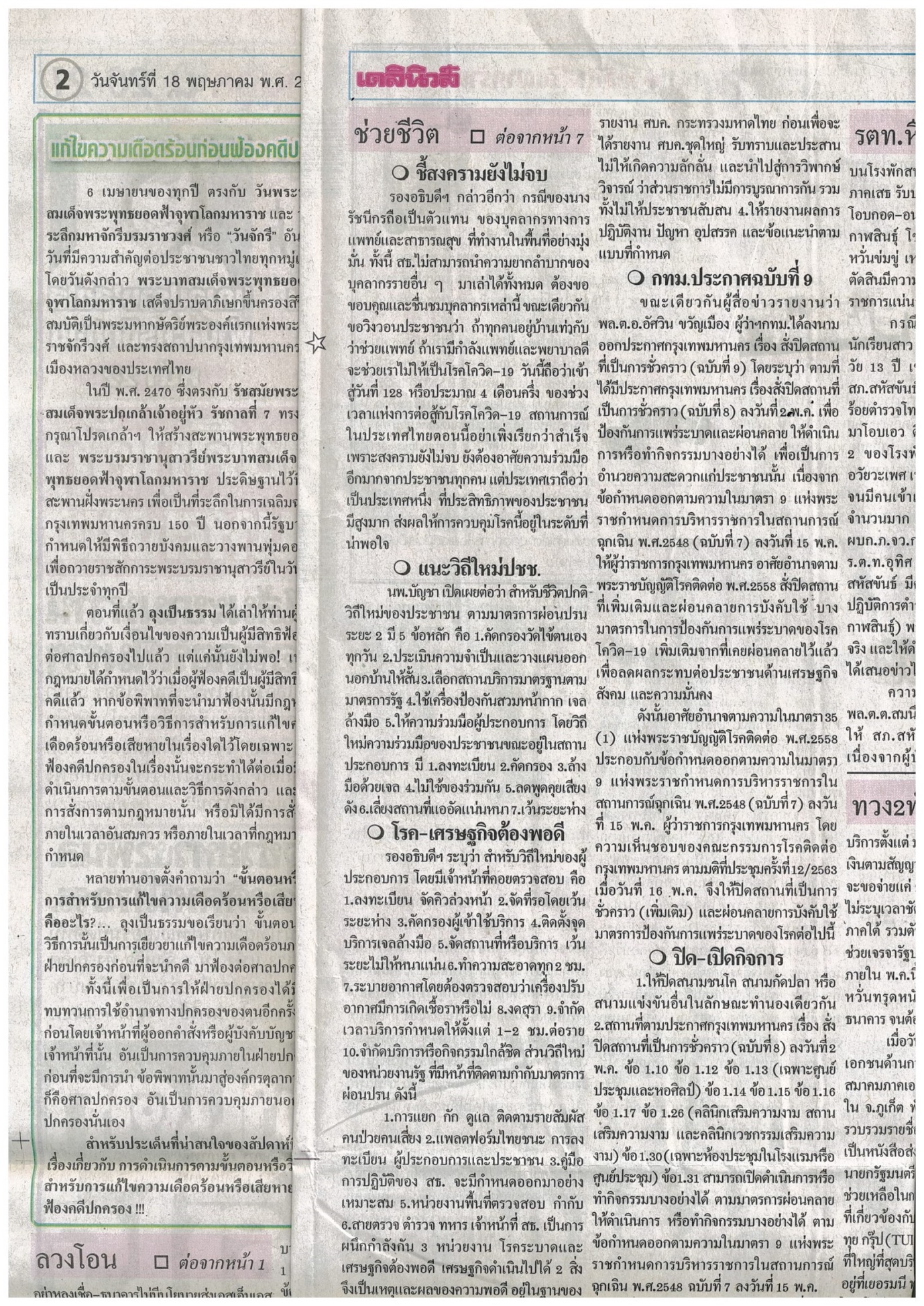 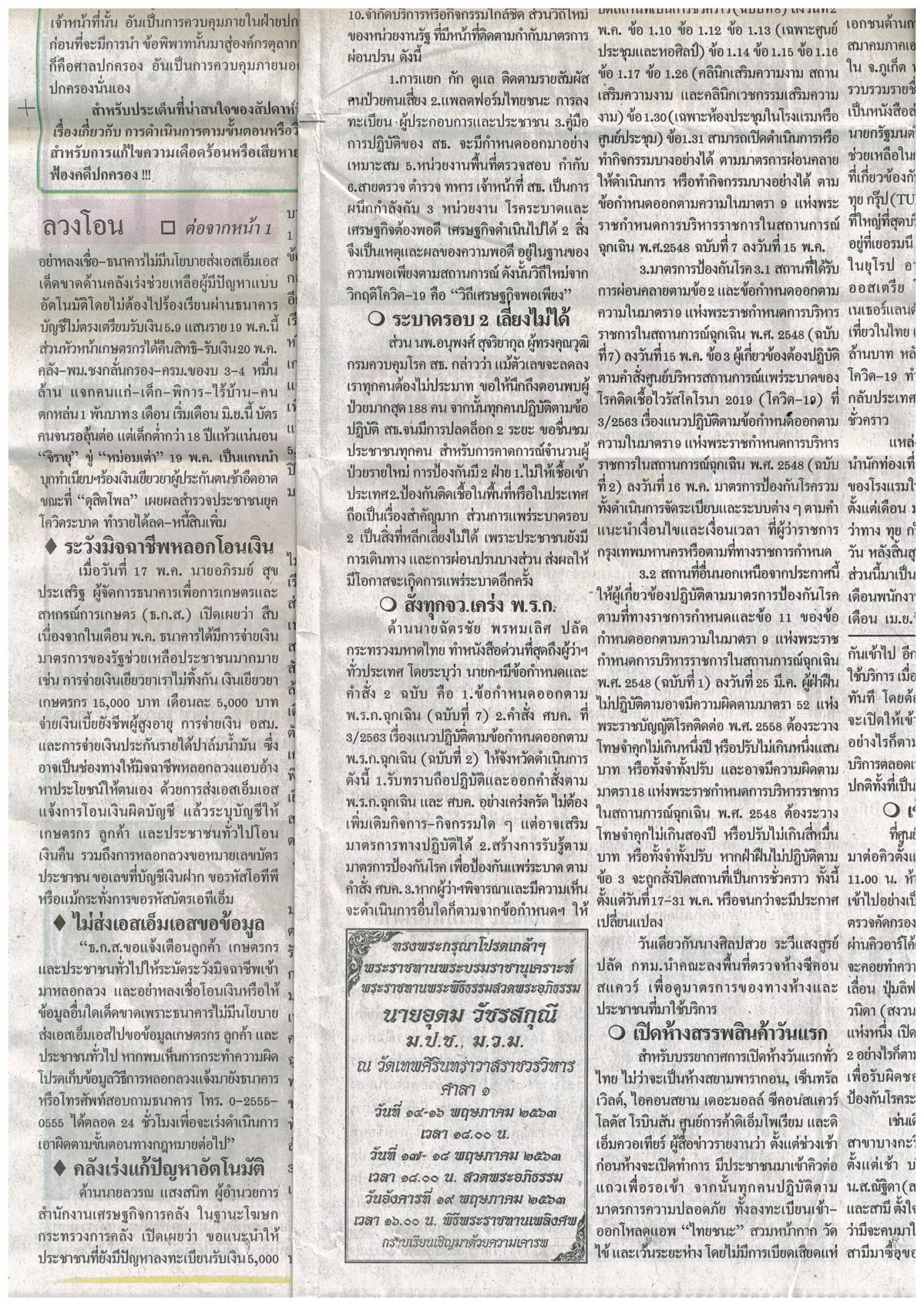 ข่าวประจำวันจันทร์ที่ 15 พฤษภาคม 2563 หน้าที่ 1 (ต่อหน้า 11)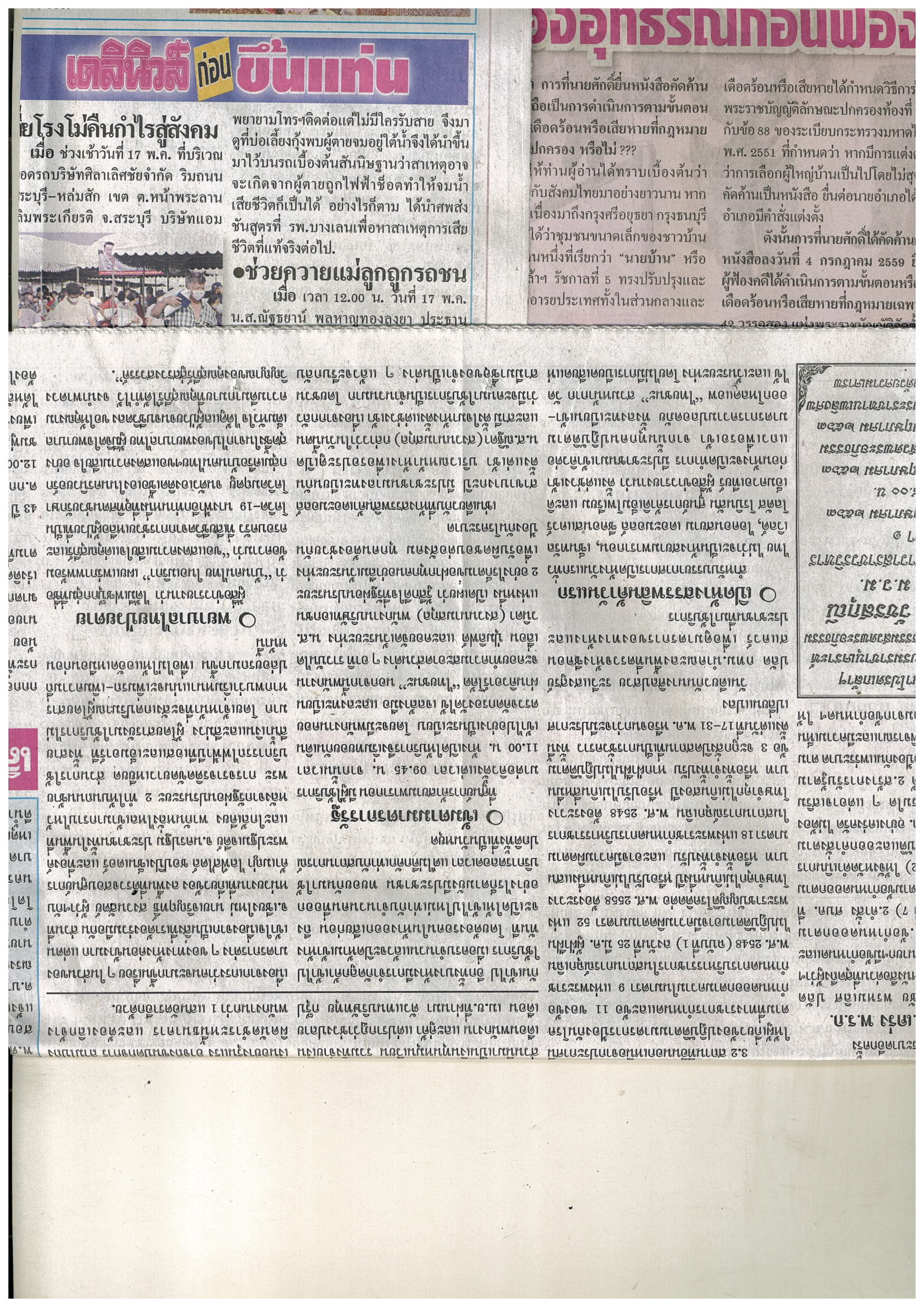 ข่าวประจำวันจันทร์ที่ 15 พฤษภาคม 2563 หน้าที่ 10 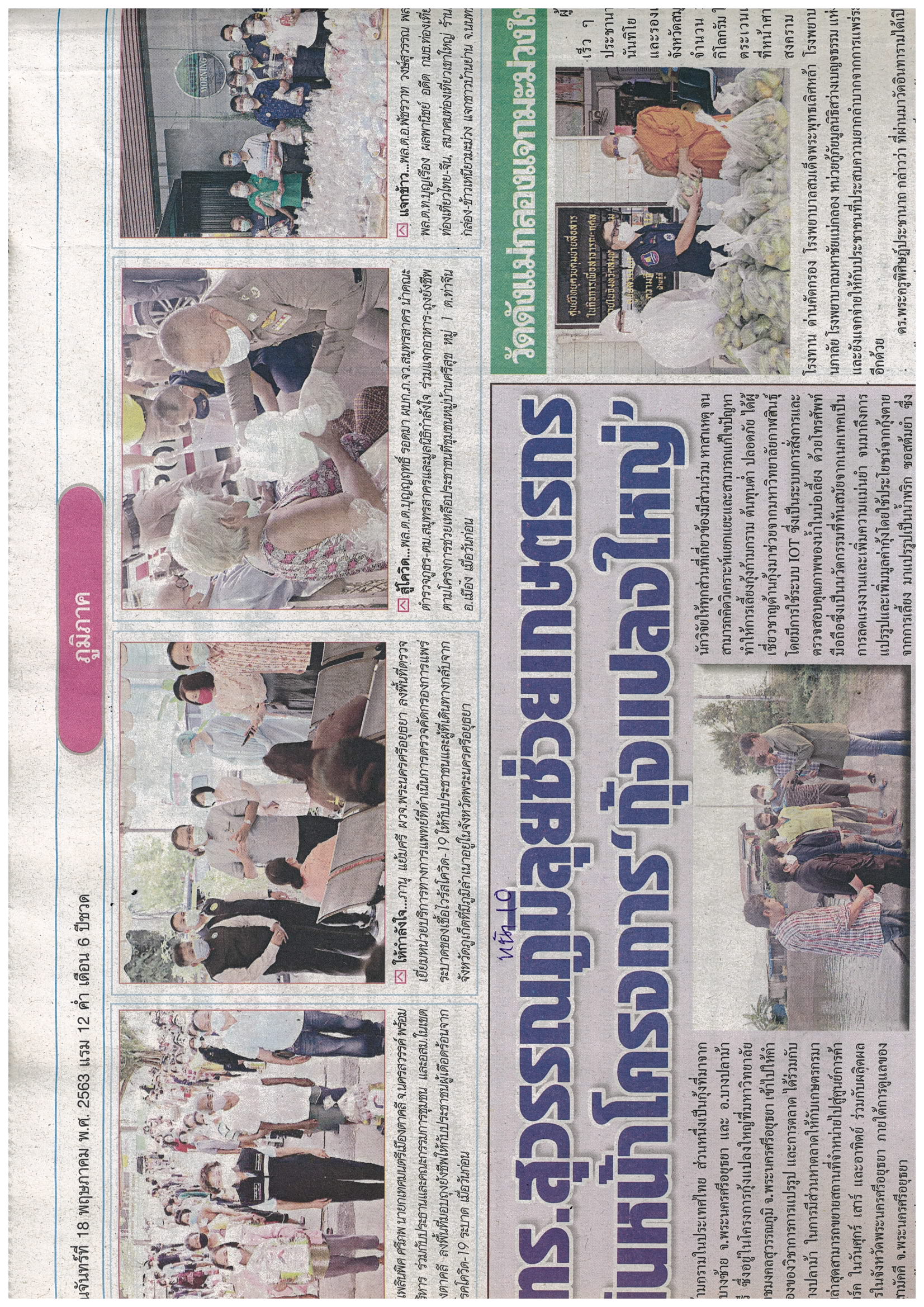 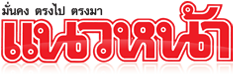 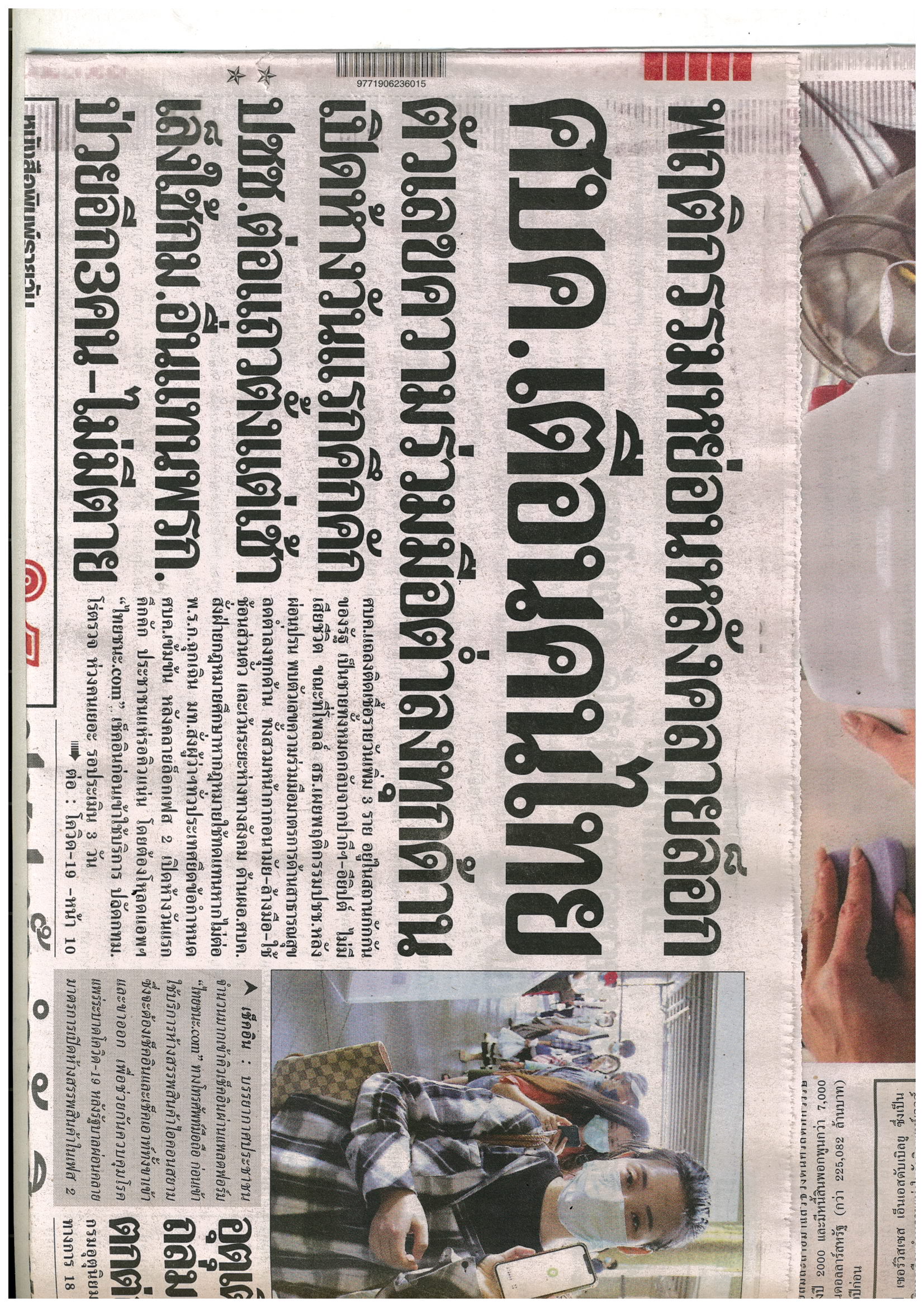 ข่าวประจำวันจันทร์ที่ 15 พฤษภาคม 2563 หน้าที่ 1 ข่าวประจำวันจันทร์ที่ 15 พฤษภาคม 2563 หน้าที่ 1 (ต่อหน้า 10)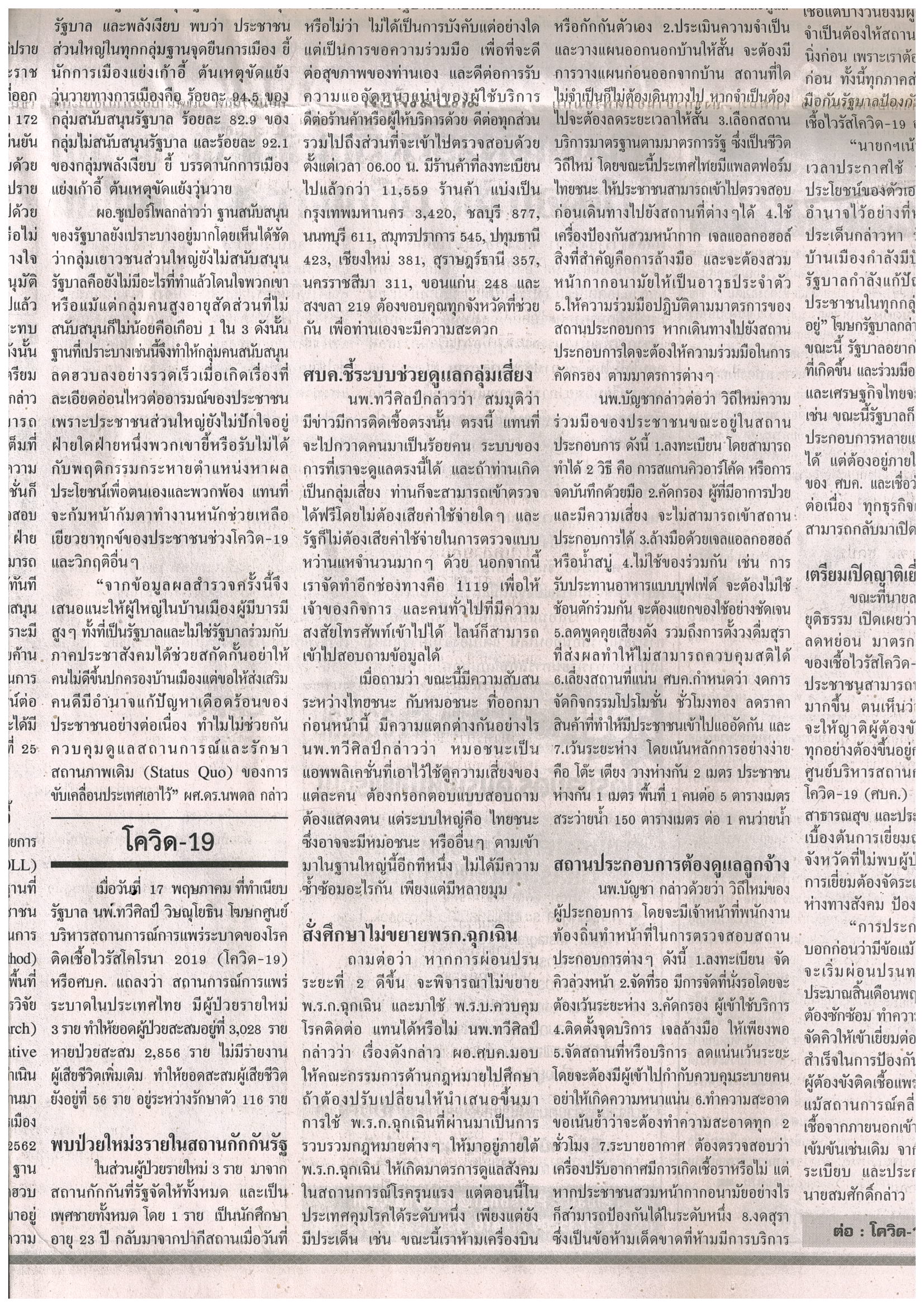 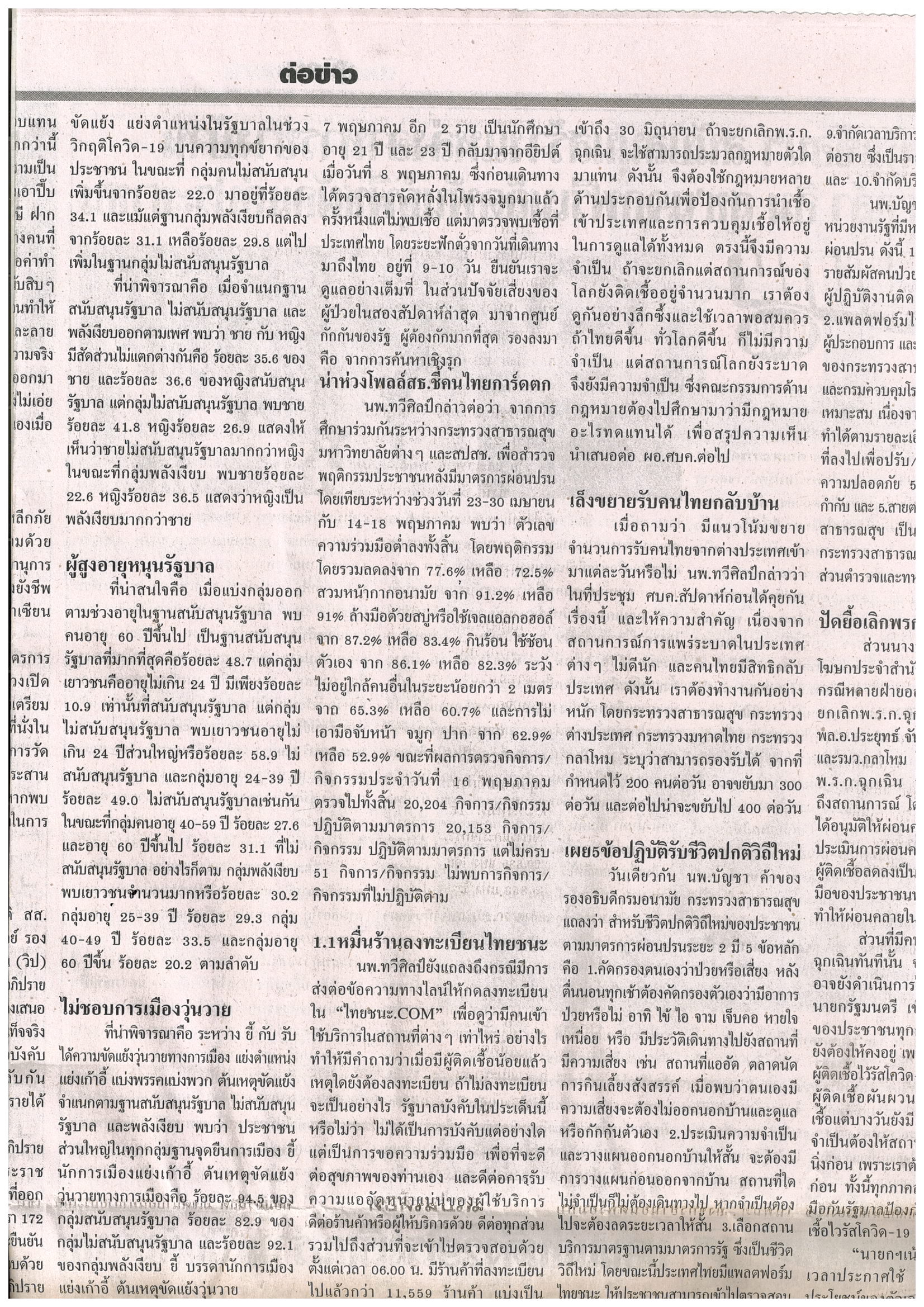 ข่าวประจำวันจันทร์ที่ 15 พฤษภาคม 2563 หน้าที่ 1 (ต่อหน้า 10)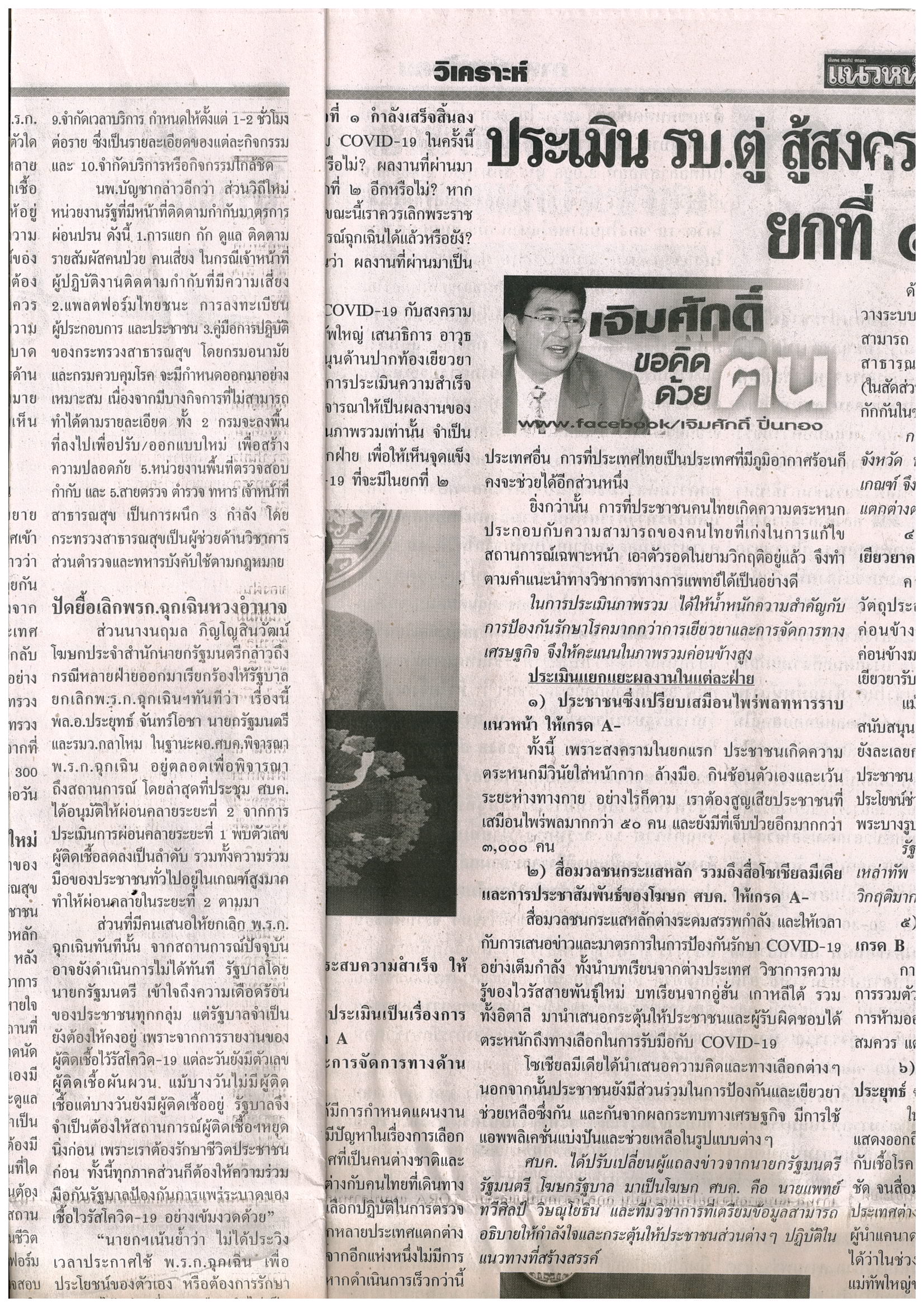 ข่าวประจำวันจันทร์ที่ 15 พฤษภาคม 2563 หน้าที่ 1 (ต่อหน้า 10)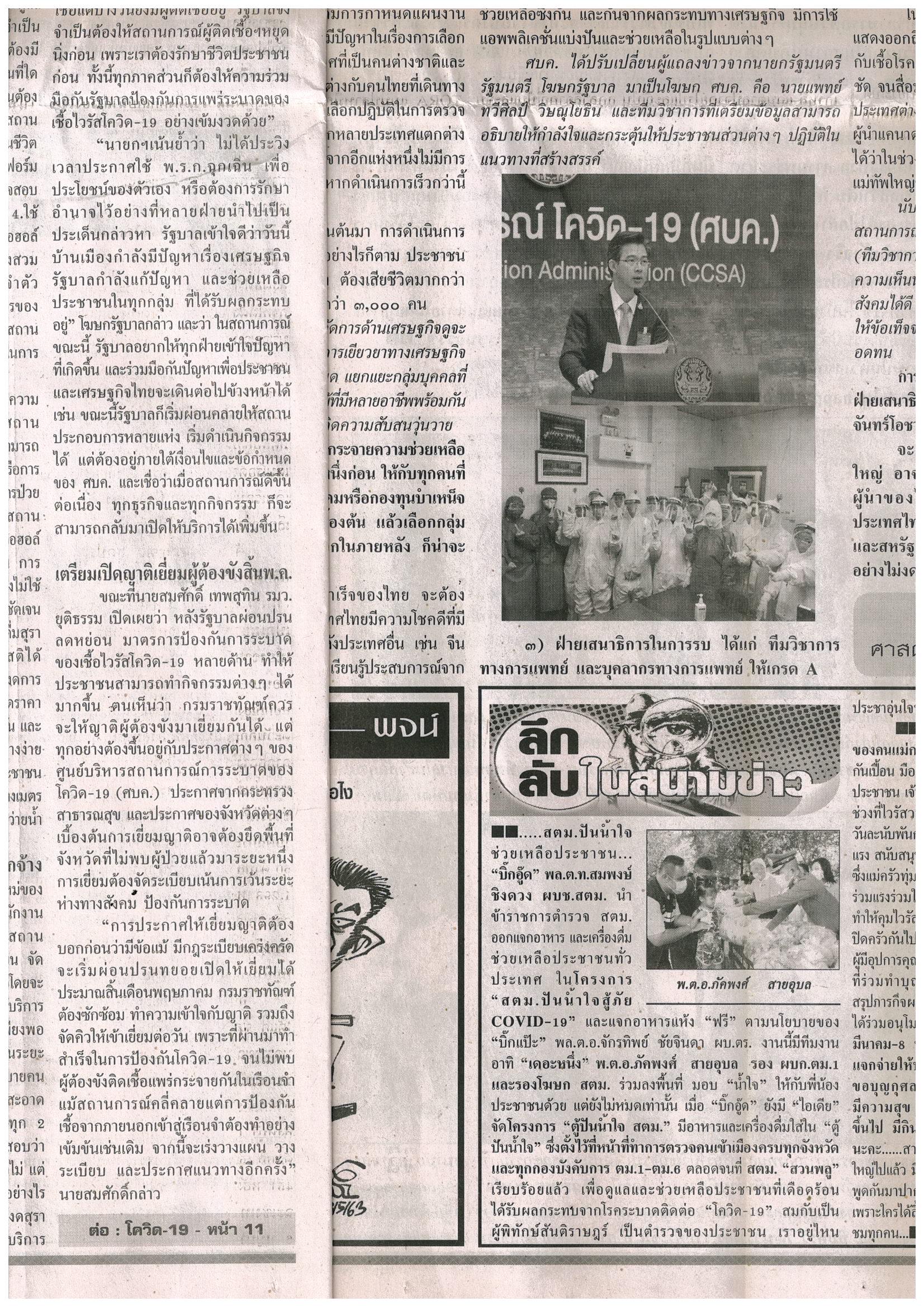 ข่าวประจำวันจันทร์ที่ 15 พฤษภาคม 2563 หน้าที่ 1 (ต่อหน้า 11)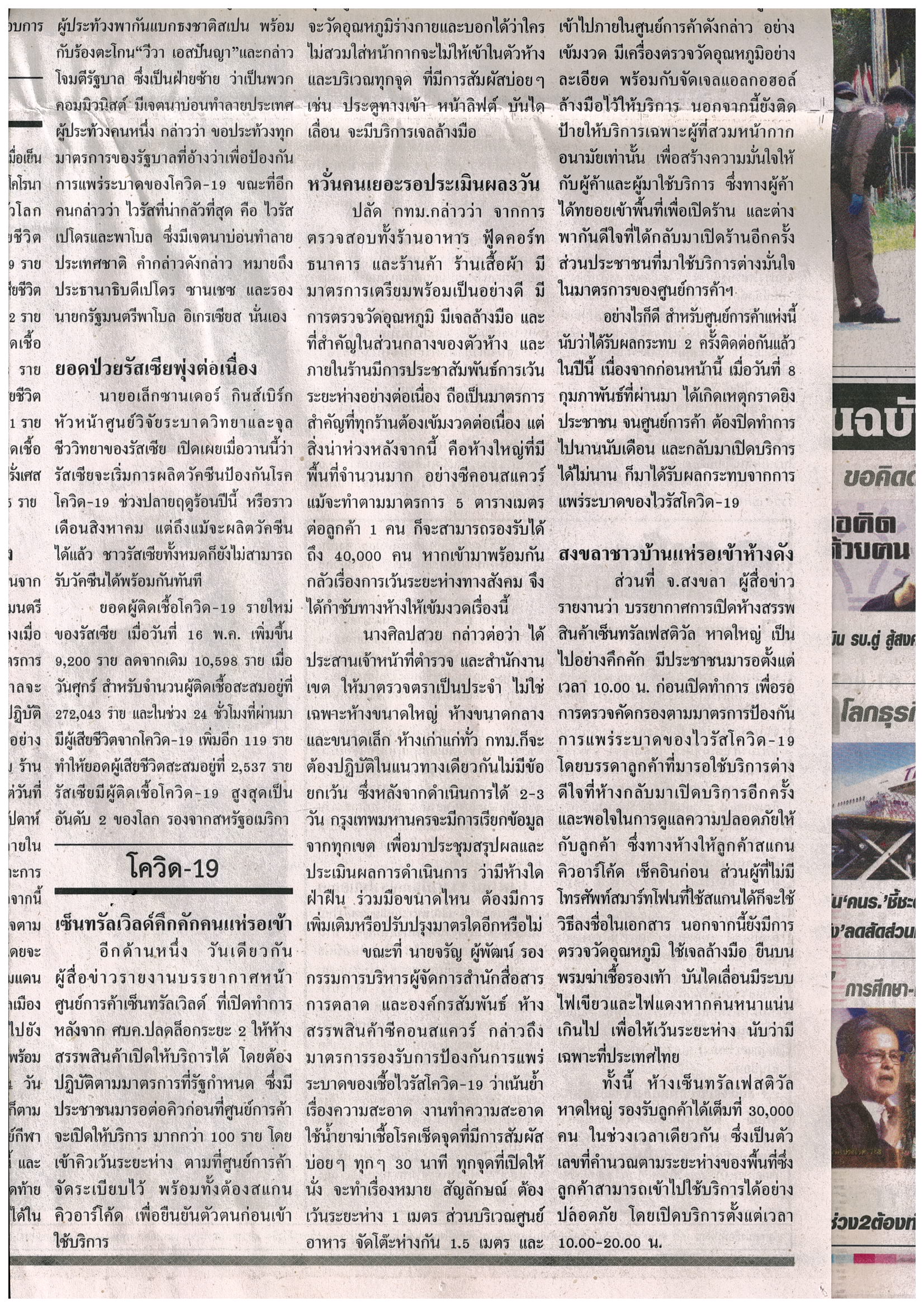 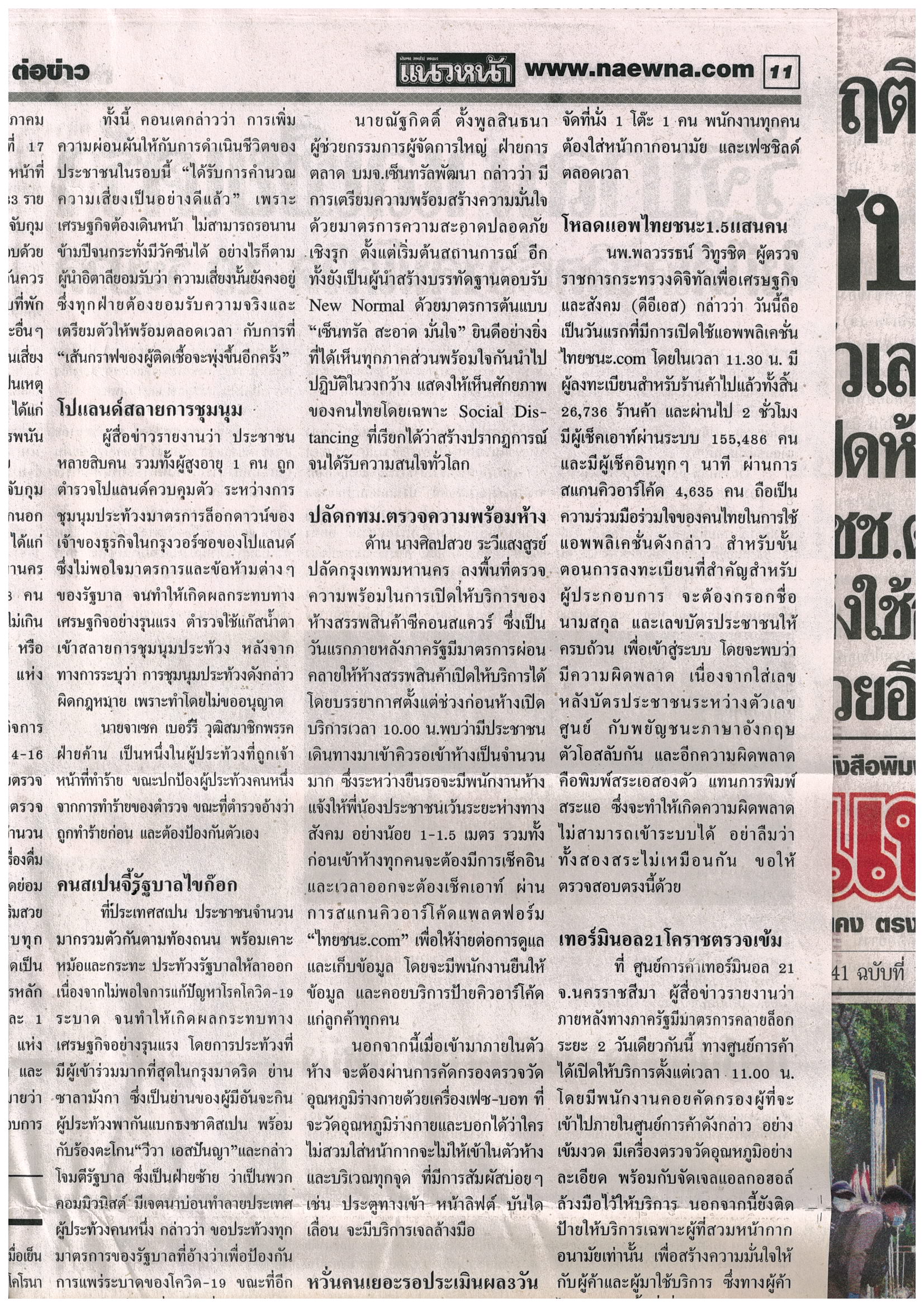 ข่าวประจำวันจันทร์ที่ 15 พฤษภาคม 2563 หน้าที่ 1 (ต่อหน้า 11)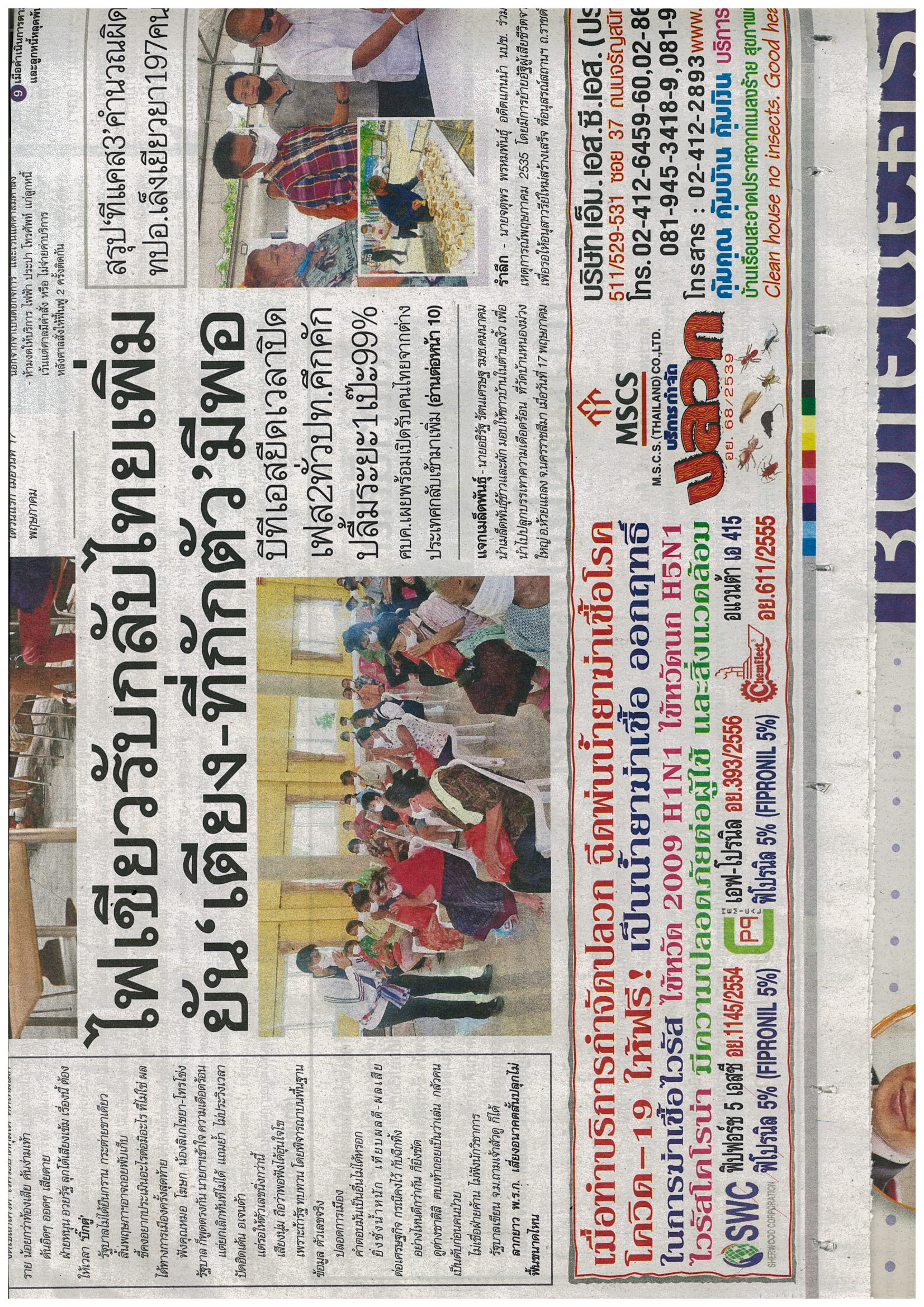 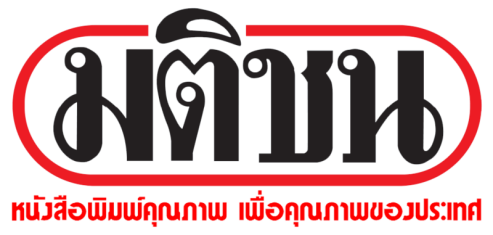 ข่าวประจำวันจันทร์ที่ 15 พฤษภาคม 2563 หน้าที่ 1 ข่าวประจำวันจันทร์ที่ 15 พฤษภาคม 2563 หน้าที่ 1 (ต่อหน้า 10)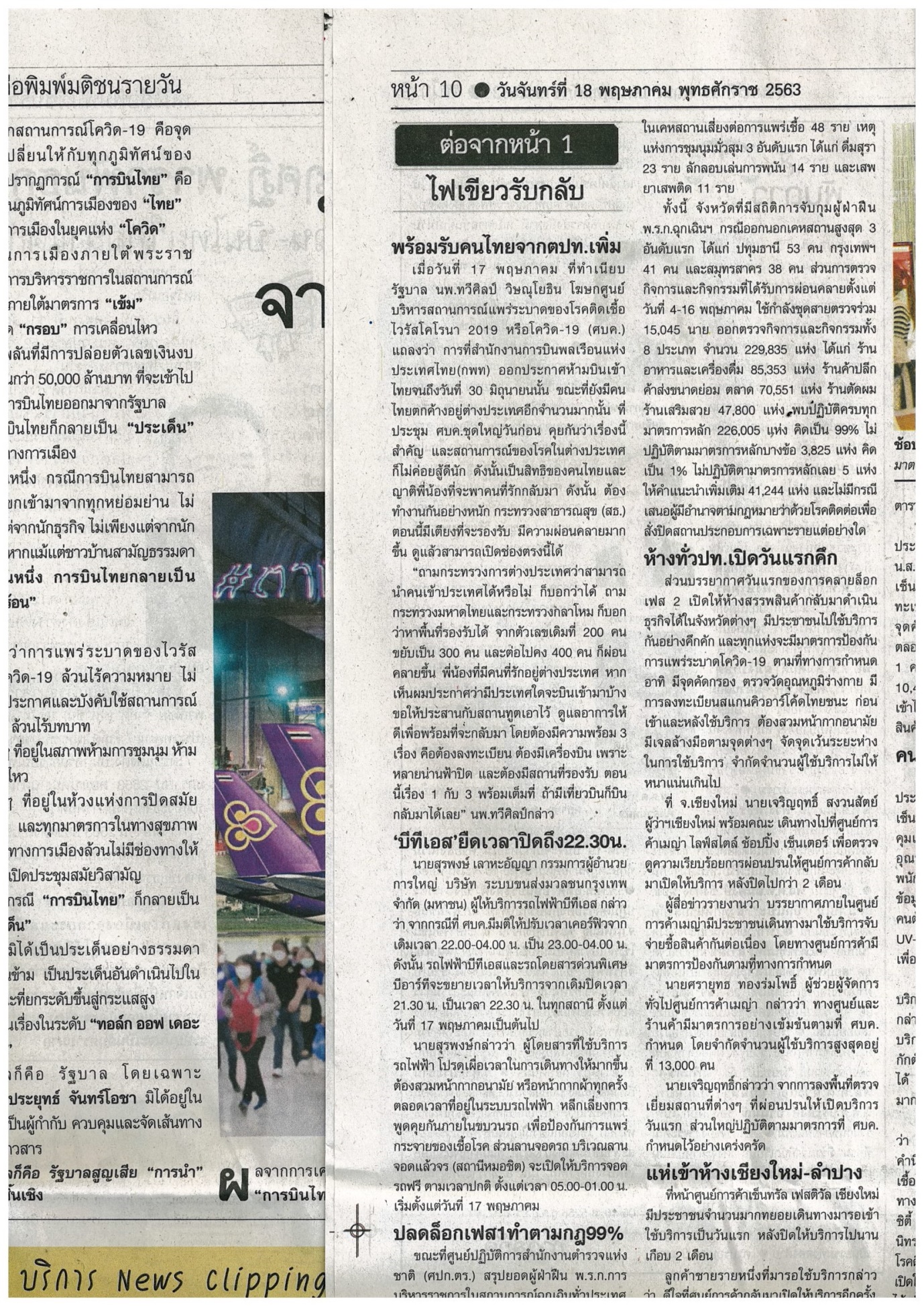 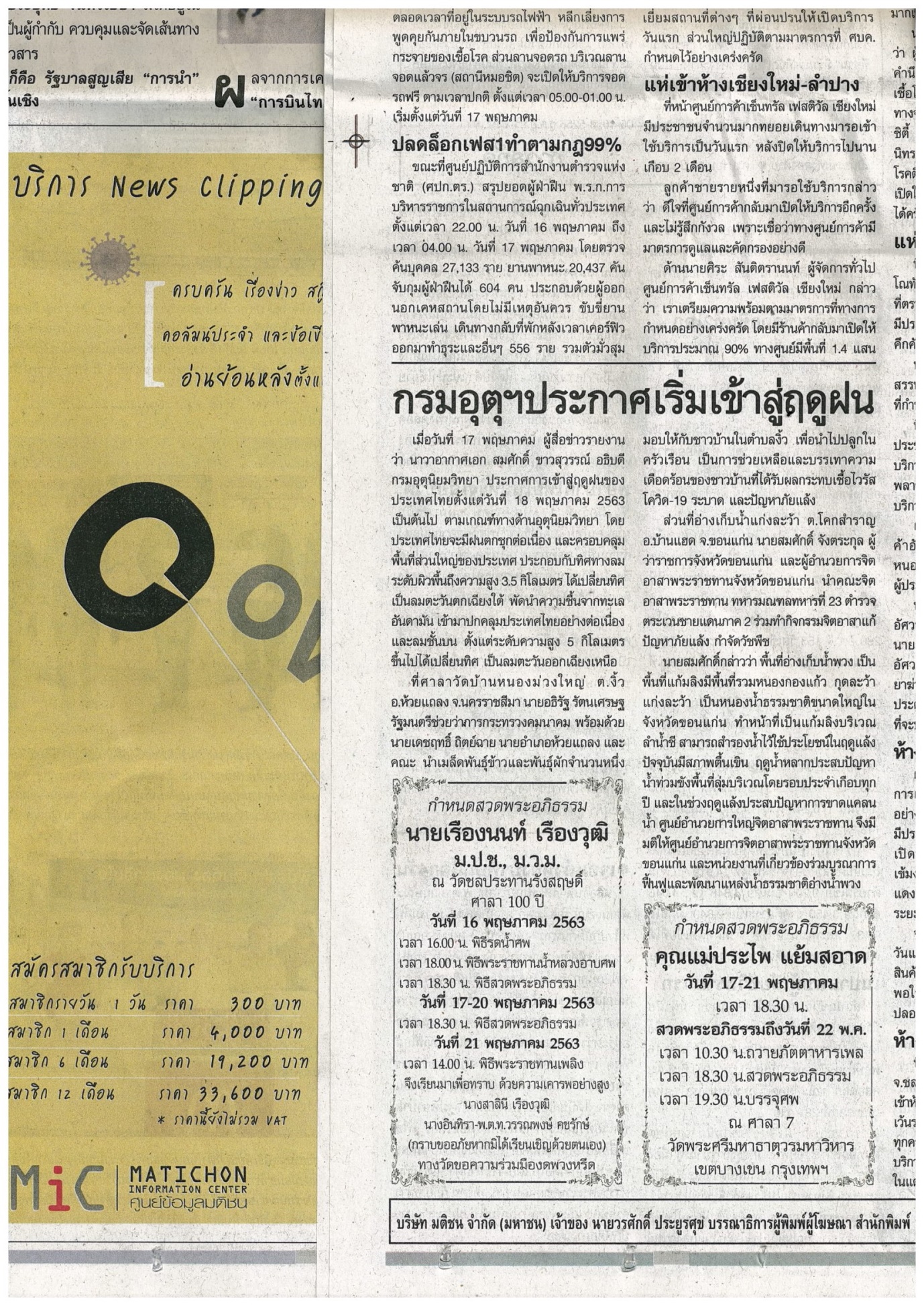 ข่าวประจำวันจันทร์ที่ 15 พฤษภาคม 2563 หน้าที่ 1 (ต่อหน้า 10)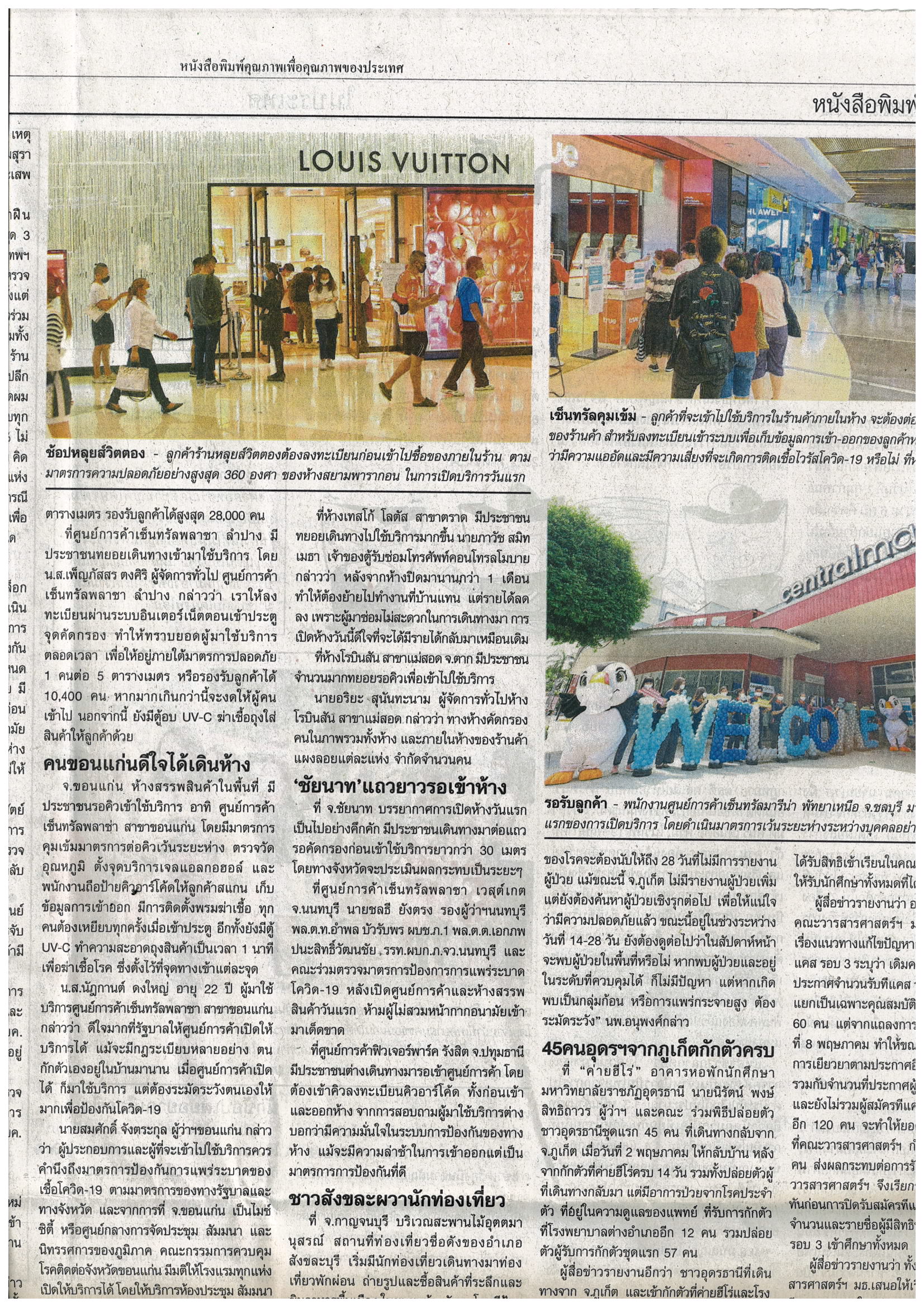 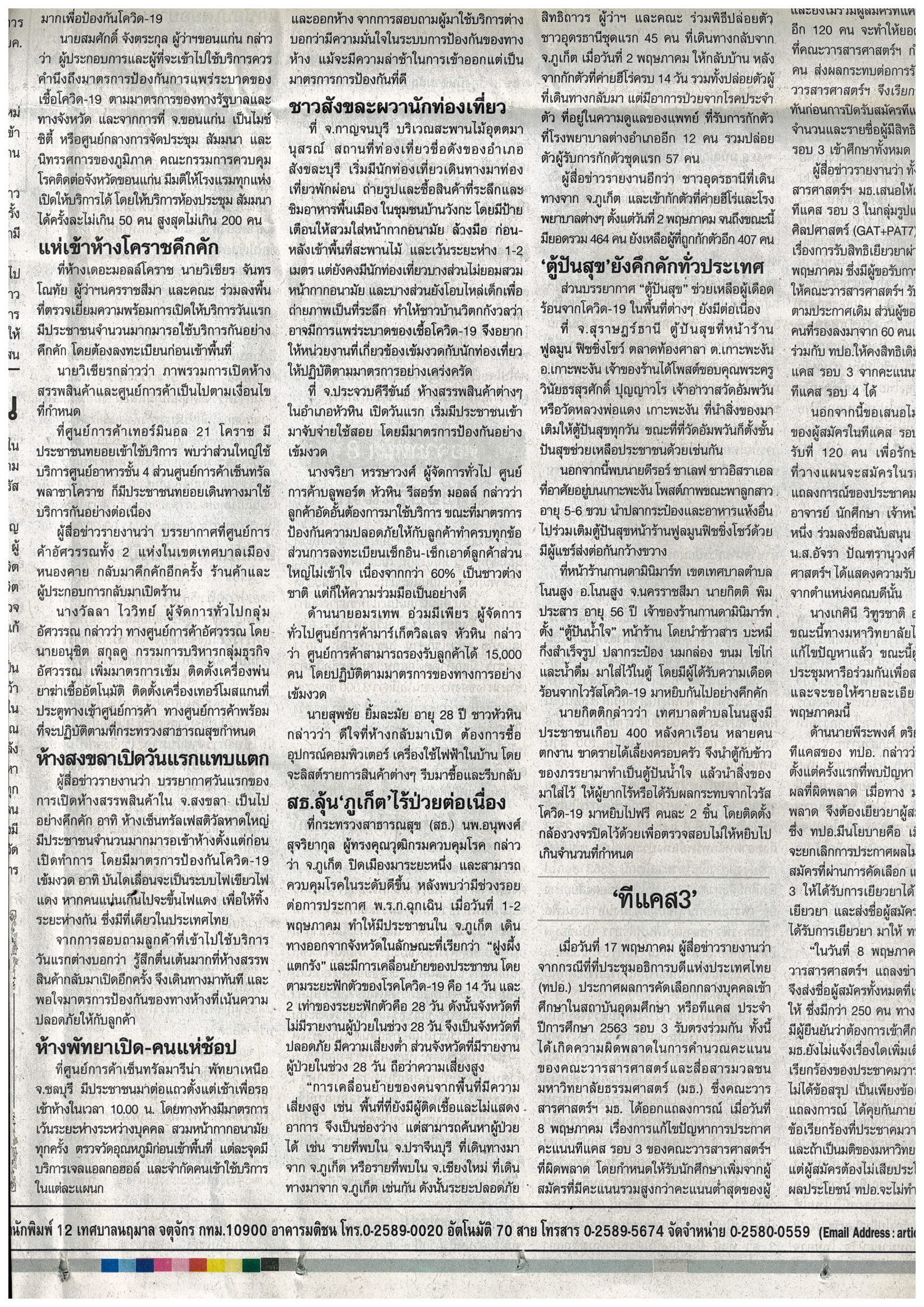 ข่าวประจำวันจันทร์ที่ 15 พฤษภาคม 2563 หน้าที่ 1 (ต่อหน้า 10)